                                              PATVIRTINTABĮ Klaipėdos miesto nakvynės namų direktoriaus 2018 m. gegužės 31 d įsakymu Nr. AD1-107BĮ KLAIPĖDOS MIESTO NAKVYNĖS NAMŲKORUPCIJOS PREVENCIJOS PROGRAMAI. BENDROSIOS NUOSTATOS1 . Klaipėdos miesto nakvynės namų kovos su korupcija programa (toliau — Programa) parengta vadovaujantis Lietuvos Respublikos Korupcijos prevencijos įstatymo nuostatomis.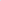 2. Programa skirta korupcijos prevencijai ir korupcijos pasireiškimo galimybėms mažinti BĮ Klaipėdos miesto nakvynės namuose (toliau – Nakvynės namai), skaidresnės, veiksmingesnės ir viešesnės darbuotojų veiklos užtikrinimui.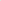 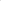 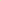 Programa padės vykdyti nuoseklią korupcijos prevencijos politikos, užtikrins skaidresnę, geresnę ir viešesnę įstaigos darbuotojų, dirbančių pagal darbo sutartis veiklą.Programos pagrindinės kryptys - korupcijos prevencija, antikorupcinis švietimas ir informavimas.Programa padės įgyvendinti siekiamo tikslo, kokybiškai teikti socialines paslaugas socialinės rizikos asmenims, kuriems skirtos laikino apnakvindinimo, apgyvendinimo nakvynės namuose ir/ar krizių įveikimo įvykio vietoje paslaugos bei sociokultūrinės paslaugos.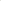 II. SITUACIJOS ANALIZÉNakvynės namai vykdydami paslaugas vadovaujasi Lietuvos Respublikos Konstitucija, Lietuvos Respublikos civiliniu kodeksu, Lietuvos Respublikos vietos savivaldos įstatymu, Lietuvos Respublikos biudžetinių įstaigų įstatymu, Lietuvos Respublikos socialinių paslaugų įstatymu, Lietuvos Respublikos biudžeto sandaros įstatymu ir kitais įstatymais, Lietuvos Respublikos Vyriausybės nutarimais, Lietuvos Respublikos socialinės apsaugos ir darbo ministro įsakymais, Klaipėdos miesto savivaldybės tarybos sprendimais ir Klaipėdos miesto savivaldybės administracijos direktoriaus įsakymais ir kitais teisės aktais.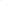 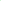 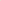 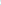 Nakvynės namai finansuojami iš Klaipėdos miesto savivaldybės biudžeto lėšų.Įstaigos veikla organizuojama, vadovaujantis strateginiu bei metiniu veiklos planu.Viešieji pirkimai vykdomi, vadovaujantis Viešųjų pirkimų įstatymu bei patvirtintomis Nakvynės namų viešųjų pirkimų taisyklėmis, kurios paskelbtos Nakvynės namų internetinėje svetainėje bei CVP is priemonėmis.Gauta parama (jei paramos teikėjo nenurodyta kam konkrečiai ji skirta) paskirstoma įstaigos nuostatuose nustatytiems uždaviniams ir funkcijoms įgyvendinti, pinigines lėšas prioriteto tvarka skiriant tokiems uždaviniams įgyvendinti:10.1. klientų saugumo užtikrinimui;10.2. teikiamų paslaugų kokybės gerinimui.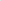 Nakvynės namų internetinėje svetainėje skelbiamos ketvirtinės ir metinės finansinės ataskaitos, darbuotoju atlyginimų vidurkiai.Direktorius ir vadovaujantys asmenys, kasmet pildo privačių interesų deklaracijas.III. PROGRAMOS TIKSLAI IR UŽDAVINIAI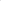 13. Programos tikslai:I . siekti mažinti korupcijos pasireiškimo galimybių atsiradimą; 13.2. ugdyti ir puoselėti darbuotojų vertybines nuostatas ir gebėjimus, reikalingus suformuoti ją pilietinei pozicijai korupcijos atžvilgiu.Programos uždaviniai: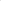 užtikrinti administravimo ir viešųjų paslaugų teikimo skaidrumą, atvirumą, teisinių ir antikorupcinių principų laikymąsi;didinti antikorupcinio švietimo sklaidą Nakvynės namuose;14.3. skatinti bendruomenę aktyviai dalyvauti įstaigos savivaldoje, įstaigos susirinkimuose ir pasitarimuose, drąsiai reikšti savo nuomonę, pagal Nusiskundimų, prašymų (pageidavimų) pranešimų 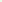 pateikimo ir nagrinėjimo tvarką;užtikrinti efektyvų numatytų antikorupcinių priemonių įgyvendinimą.IV. BAIGIAMOSIOS NUOSTATOSPrograma įgyvendinama pagal Programos įgyvendinimo priemonių planą.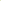 Programa ir Programos priemonių įgyvendinimo planas skelbiamas Nakvynės namų internetinėje svetainėje.Programos priemones įgyvendina direktorius, direktoriaus įsakymu paskirti asmenys, atsakingi už korupcijos prevenciją ir kontrolę bei kiti atsakingi asmenys, įrašyti į Programos priemonių planą.                          PATVIRTINTABĮ Klaipėdos miesto nakvynės namų direktoriaus 2018 m. gegužės 31 d įsakymu Nr. AD1-107BĮ KLAIPĖDOS MIESTO NAKVYNĖS NAMŲKORUPCIJOS PREVENCIJOS PROGRAMOSPRIEMONIŲ PLANAS 2018-2020 METAMSAtsakingas asmuo		                         Indrė VenckienėEil.Nr.Eil.Nr.Priemonės pavadinimasVykdymolaikasVykdytojaiPaskirti atsakingą asmenį už įstaigos korupcijos prevencijos ir kontrolės vykdymą2018 m. GegužėDirektorius2.2.Atlikti korupcijos rizikos analize2018 m. Balandis- rugpjūtisDirektorius, asmuo, atsakingas už įstaigos korupcijos prevencijos ir kontrolės vykdymą3.3.Paskelbti kovos su korupcija programą ir jos įgyvendinimo priemonių planą įstaigos internetinėje svetainėje2018 m. gegužėAsmuo, atsakingas už įstaigos korupcijos prevencijos ir kontrolės vykdymą5.5.Pristatyti Korupcijos prevencijos programą ir jos įgyvendinimo priemonių planą Nakvynės namų darbuotojams bei klientams2018 m.gegužėAsmuo, atsakingas už įstaigos korupcijos prevencijos ir kontrolės vykdymą6.6.Kontroliuoti, ar laiku ir tinkamai pateikiamos privačių interesų deklaracijosKasmetDirektorius7.7.Įstaigos interneto svetainėje skelbti planuojamų viešųjų pirkimų taisykles, pirkimų planą ir informaciją apie mažos vertės pirkimusNuolatAsmuo, atsakingas už įstaigos korupcijos prevencijos ir kontrolės vykdymą8.8.Skelbti įstaigos skelbimų  lentoje informaciją apie gautą paramą.NuolatAsmuo, atsakingas už įstaigos korupcijos prevencijos ir kontrolės vykdymą9.9.Skelbti įstaigos finansines ataskaitas ir darbuotojų darbo užmokesčio vidurkius įstaigos internetinėje svetainėjeKiekvieną ketvirtįAsmuo, atsakingas už įstaigos korupcijos prevencijos ir kontrolės vykdymą10.Skelbti įvykdytų korupcijos prevencijos priemonių rezultatų ataskaitą Nakvynės namų internetinėje svetainėje.Skelbti įvykdytų korupcijos prevencijos priemonių rezultatų ataskaitą Nakvynės namų internetinėje svetainėje.NuolatAsmuo, atsakingas už įstaigos korupcijos prevencijos ir kontrolės vykdymą11.Skatinti darbuotojus ir klientus drąsiai reikšti savo nuomonę korupcijos prevencijos ir kontrolės klausimais.Skatinti darbuotojus ir klientus drąsiai reikšti savo nuomonę korupcijos prevencijos ir kontrolės klausimais.NuolatDirektorius, asmuo, atsakingas už įstaigos korupcijos prevencijos ir kontrolės vykdymą12.Analizuoti gautą informaciją apie galimus korupcijos atvejus ir teikti direktoriui siūlymus dėl priemonių teikimo.Analizuoti gautą informaciją apie galimus korupcijos atvejus ir teikti direktoriui siūlymus dėl priemonių teikimo.NuolatAsmuo, atsakingas už įstaigos korupcijos prevencijos ir kontrolės vykdymą